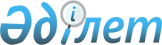 О внесении изменений и дополнений в решение Астраханского районного маслихата от 18 декабря 2008 года № 4С-10-2 "О районном бюджете на 2009 год"
					
			Утративший силу
			
			
		
					Решение Астраханского районного маслихата Акмолинской области от 8 апреля 2009 года № 4С-12-1. Зарегистрировано Управлением юстиции Астраханского района Акмолинской области 16 апреля 2009 года № 1-6-96. Утратило силу - решением Астраханского районного маслихата Акмолинской области от 5 апреля 2010 года № 4С-20-10

      Сноска. Утратило силу - решением Астраханского районного маслихата Акмолинской области от 05.04.2010 № 4С-20-10       В соответствии с Бюджетным Кодексом Республики Казахстан от 4 декабря 2008 года, статьей 6 Закона Республики Казахстан от 23 января 2001 года «О местном государственном управлении и самоуправлении в Республике Казахстан», решением Акмолинского областного маслихата от 26 марта 2009 года № 4С-13-2 «О внесении изменений и дополнений в решение Акмолинского областного маслихата от 13 декабря 2008 года № 4С-11-5 «Об областном бюджете на 2009 год» (зарегистрированное в Реестре государственной регистрации нормативных правовых актов № 3315) и представление акима района от 3 апреля 2009 года № 338, районный маслихат РЕШИЛ:



      1. Внести в решение Астраханского районного маслихата от 18 декабря 2008 года № 4С-10-2 «О районном бюджете на 2009 год» (зарегистрированное в Реестре государственной регистрации нормативных правовых актов № 1-6-92, опубликованное в районной газете «Маяк» от 16 января 2009 года № 2, от 23 января 2009 года № 3) следующие изменения и дополнения:



      в подпункте 1) пункта 1:

      цифры «1262194» заменить цифрами «1260621,8»; 

      цифры «1005753» заменить цифрами «1004180,8»;

      в подпункте 2) пункта 1:

      цифры «1248064» заменить цифрами «1272463,5»;

      в подпункте 5) пункта 1:

      цифры «0» заменить цифрами «-25971,7»;

      в подпункте 6) пункта 1:

      слова «финансирования дефицита (использование профицита) - 0 тысяч тенге» заменить словами «финансирования дефицита (использование профицита) - 25971,7 тысяч тенге»;

      слова «используемые остатки бюджетных средств – 0 тысяч тенге» заменить словами «используемые остатки бюджетных средств – 25971,7 тысяч тенге»;



      в пункте 4:

      цифры «218780» заменить цифрами «217207,8»; 

      в подпункте 2) пункта 4: 

      цифры «191533» заменить цифрами «189960,8»; 



      абзац четвертый изложить в новой редакции:

      «на проведение авторского, технического надзора в селе Новочеркасское в целях реализации проекта «Водоснабжение и канализация сельских территорий» - 1272,8 тысяч тенге»;



      дополнить пунктом 4-1) следующего содержания:

      «предусмотреть возврат в вышестоящий бюджет неиспользованных в 2008 году целевых трансфертов в сумме 16214,6 тысяч тенге.



      Предусмотреть возврат в вышестоящий бюджет целевых трнасфертов использованных не по целевому назначению в сумме 1193,7 тысяч тенге».



      Приложения 1, 2, 4 к решению районного маслихата от 18 декабря 2008 года № 4С-10-2 «О районном бюджете на 2009 год» (зарегистрировано в Реестре государственной регистрации нормативных правовых актов № 1-6-92, опубликованное в районной газете «Маяк» от 16 января 2009 года № 2, от 23 января 2009 года № 3), изложить в новой редакции, согласно приложениям 1,2,4 к настоящему решению.



      2. Настоящее решение вступает в силу со дня государственной регистрации в Управлении юстиции Астраханского района Акмолинской области и вводится в действие с 1 января 2009 года.      Председатель

      сессии Астраханского

      районного маслихата                        А.Ермилов      Секретарь

      Астраханского районного

      маслихата                                  Т.Ерсеитов      СОГЛАСОВАНО:      Аким

      Астраханского района                       Р.Акимов      Начальник

      государственного учреждения

      «Налоговое управление по

      Астраханскому району

      Налогового департамента

      по Акмолинской области

      Налогового комитета 

      Министерства финансов

      Республики Казахстан»                      Г.Пугачева      Начальник

      государственного учреждения

      «Отдел финансов»

      Астраханского района                       Г.Шонабаева      Начальник

      государственного учреждения

      «Отдел экономики и бюджетного

      планирования» Астраханского района         А.Жусупова

Приложение 1

к решению Астраханского

районного маслихата

от 8 апреля 2009 года

№ 4С-12-1 "О внесении

изменений и дополнений

в решение Астраханского

районного маслихата от

18 декабря 2008 года

№ 4С-10-2 "О районном

бюджете на 2009 год" Районный бюджет на 2009 год

Приложение 2

к решению Астраханского

районного маслихата

от 8 апреля 2009 года

№ 4С-12-1 "О внесении

изменений и дополнений

в решение Астраханского

районного маслихата от

18 декабря 2008 года

№ 4С-10-2 "О районном

бюджете на 2009 год" Перечень бюджетных программ развития на 2009 год с

разделением на бюджетные программы, направленные

на реализацию бюджетных инвестиционных проектов

и формирование или увеличение уставного капитала

юридических лиц

Приложение 3

к решению Астраханского

районного маслихата

от 8 апреля 2009 года

№ 4С-12-1 "О внесении

изменений и дополнений

в решение Астраханского

районного маслихата от

18 декабря 2008 года

№ 4С-10-2 "О районном

бюджете на 2009 год" Объем затрат по аппаратам акимов

сельских (аульных) округов
					© 2012. РГП на ПХВ «Институт законодательства и правовой информации Республики Казахстан» Министерства юстиции Республики Казахстан
				категория категория категория категория СуммаклассклассклассСуммаподклассподклассСуммаНаименованиеСумма12345I. ДОХОДЫ1260621,81Налоговые поступления238732,001Подоходный налог 11047,02Индивидуальный подоходный налог11047,003Социальный налог121737,01Социальный налог121737,004Налоги на собственность97230,01Налоги на имущество79838,03Земельный налог5475,04Налог на транспортные средства8967,05Единый земельный налог2950,005Внутренние налоги на товары,работы и

услуги6733,02Акцизы764,03Поступления за использование природных и

других ресурсов2597,04Сборы за ведение предпринимательской и

профессиональной деятельности337208Обязательные платежи, взимаемые за

совершение юридически значимых действий и

(или) выдачу документов уполномоченными на

то государственными органами или

должностными лицами1985,01Государственная пошлина1985,02Неналоговые поступления7709,001Доходы от государственной собственности900,05Доходы от аренды имущества, находящегося

в государственной собственности900,002Поступления от реализации товаров (работ,

услуг) государственными учреждениями,

финансируемыми из государственного бюджета33,01Поступления от реализации товаров (работ, услуг) государственными учреждениями, финансируемыми из государственного бюджета33,003Поступление денег от проведения

государственных закупок, организуемых

государственными учреждениями,

финансируемые из государственного бюджета2,01Поступление денег от проведения

государственных закупок, организуемых

государственными учреждениями,

финансируемые из государственного бюджета2,004Штрафы, пеня, санкции, взыскания,

налагаемые государственными учреждениями,

финансируемыми из государственного

бюджета, а также содержащимися и

финансируемыми из бюджета (сметы расходов)

Национального Банка Республики Казахстан6725,01Штрафы, пеня, санкции, взыскания,

налагаемые государственными учреждениями,

финансируемыми из государственного

бюджета, а также содержащимися и

финансируемыми из бюджета (сметы

расходов) Национального Банка Республики

Казахстан,за исключением поступлений от

организаций нефтяного сектора6725,006Прочие неналоговые поступления49,01Прочие неналоговые поступления49,03Поступления от продажи основного капитала1000003Продажа земли и нематериальных активов100001Продажа земли100004Поступления трансфертов1004180,802Трансферты из вышестоящих органов

государственного управления1004180,82Трансферты из областного бюджета1004180,8Функциональная группаФункциональная группаФункциональная группаФункциональная группаФункциональная группаСуммаФункциональная подгруппаФункциональная подгруппаФункциональная подгруппаФункциональная подгруппаСуммаАдминистратор бюджетных программАдминистратор бюджетных программАдминистратор бюджетных программСуммаПрограммаПрограммаСуммаНаименованиеСуммаII. ЗАТРАТЫ1272463,51Государственные услуги общего

характера130886,001Представительные, исполнительные и

другие органы, выполняющие общие

функции государственного управления115221,0112Аппарат маслихата района (города

областного значения)9296,0001Обеспечение деятельности маслихата

района (города областного значения)9296,0122Аппарат акима района (города

областного значения)36239,0001Обеспечение деятельности акима района

(города областного значения)36239,0123Аппарат акима района в городе, города

районного значения, поселка, аула

(села), аульного (сельского) округа69686,0001Функционирования аппарата акима района

в городе, города районного значения,

поселка, аула (села), аульного

(сельского) округа69686,002Финансовая деятельность8061,0452Отдел финансов района (города

областного значения)8061,0001Обеспечение деятельности отдела

финансов7392,8003Проведение оценки имущества в целях

налогообложения339,2004Организация работы по выдаче разовых

талонов и обеспечение полноты сбора

сумм от реализации разовых талонов329,005Планирование и статистическая

деятельность7604,0453Отдел экономики и бюджетного

планирования района (города

областного значения)7604,0001Обеспечение деятельности отдела

экономики и бюджетного планирования7604,02Оборона1639,001Военные нужды1639,0122Аппарат акима района (города

областного значения)1639,0005Мероприятия в рамках исполнения

всеобщей воинской обязанности1639,04Образование814497,401Дошкольное воспитание и обучение16321,2464Отдел образования района (города

областного значения)16321,2009Обеспечение деятельности организаций

дошкольного воспитания и обучения16321,202Начальное, основное среднее и общее

среднее образование691713,6123Аппарат акима района в городе, города

районного значения, поселка, аула

(села), аульного (сельского) округа1000,0005Организация бесплатного подвоза

учащихся до школы и обратно в аульной

(сельской) местности1000,0464Отдел образования района (города

областного значения)690713,6003Общеобразовательное обучение671050,6006Дополнительное образование для детей13307,0010Внедрение новых технологий обучения

в государственной системе образования

за счет целевых трансфертов из

республиканского бюджета6356,009Прочие услуги в области образования106462,6464Отдел образования района (города

областного значения)16404,6001Обеспечение деятельности отдела

образования7218,0004Информатизация системы образования в

государственных учреждениях

образования района (города областного

значения) 4721,6005Приобретение и доставка учебников,

учебно- методических комплексов для

государственных учреждений

образования района (города областного

значения)4465,0Отдел строительства района (города

областного значения)90058,0037Строительство и реконструкция

объектов образования90058,06Социальная помощь и социальное

обеспечение57039,502Социальная помощь39605,0123Аппарат акима района в городе, города

районного значения, поселка, аула

(села), аульного (сельского) округа9205,0003Оказание социальной помощи

нуждающимся гражданам на дому9205,0451Отдел занятости и социальных программ

района (города областного значения)30400,0002Программа занятости15310,0005Государственная адресная социальная

помощь3199,0006Жилищная помощь24,0007Социальная помощь отдельным

категориям нуждающихся граждан по

решениям местных представительных

органов2061,0010Материальное обеспечение

детей-инвалидов, воспитывающихся и

обучающихся на дому274,0016Государственные пособия на детей до

18 лет7300,0017Обеспечение нуждающихся инвалидов

обязательными гигиеническими

средствами и предоставление услуг

специалистами жестового языка,

индивидуальными помощниками в

соответствии с индивидуальной

программой реабилитации инвалида2232,009Прочие услуги в области социальной

помощи и социального обеспечения17434,5451Отдел занятости и социальных программ

района (города областного значения)17434,5001Обеспечение деятельности отдела

занятости и социальных программ11339,5011Оплата услуг по зачислению, выплате и

доставке пособий и других социальных

выплат215,0099Реализация мер социальной поддержки

специалистов социальной сферы

сельских населенных пунктов за счет

целевого трансферта из

республиканского бюджета5880,07Жилищно-коммунальное хозяйство125732,501Жилищное хозяйство94500,0467Отдел строительства района (города

областного значения)94500,0003Строительство жилья государственного

коммунального жилищного фонда64500,0004Развитие и обустройство инженерно-

коммуникационной инфраструктуры30000,002Коммунальное хозяйство17558,3458Отдел жилищно коммунального

хозяйства, пассажирского транспорта

и автомобильных дорог района (города

областного значения)5275,5026Организация эксплуатации тепловых

сетей, находящихся в коммунальной

собственности района (городов

областного значения)5275,5467Отдел строительства района (города

областного значения)12282,8005Развитие коммунального хозяйства9000006Развитие системы водоснабжения3282,803Благоустройство населенных пунктов13674,2123Аппарат акима района в городе, города

районного значения, поселка, аула

(села), аульного (сельского) округа4674,2008Освещение улиц населенных пунктов1713,0009Обеспечение санитарии населенных

пунктов1992,3010Содержание мест захоронений и

погребение безродных150,0011Благоустройство и озеленение

населенных пунктов818,9458Отдел жилищно-коммунального

хозяйства, пассажирского транспорта и

автомобильных дорог района (города

областного значения) 9000,0018Благоустройство и озеленение

населенных пунктов9000,08Культура, спорт, туризм и

информационное пространство71391,001Деятельность в области культуры41561,0455Отдел  культуры и развития языков

района (города областного значения)41561,0003Поддержка культурно - досуговой работы41561,002Спорт 4417,0465Отдел физической культуры и спорта

района (города областного значения)4417,0006Проведение спортивных соревнований на

районном (города областного значения)

уровне874,0007Подготовка и участие членов сборных

команд района (города областного

значения) по различным видам спорта

на областных спортивных соревнованиях3543,003Информационное пространство15225,0455Отдел  культуры и развития языков

района (города областного значения)11925,0006Функционирование районных (городских)

библиотек11387,0007Развитие государственного языка и

других языков народа Казахстана538,0456Отдел внутренней политики района

(города областного значения)3300,0002Проведение государственной

информационной политики через

средства массовой информации3300,009Прочие услуги по организации

культуры, спорта, туризма и

информационного пространства10188,0455Отдел культуры и развития языков

района (города областного значения)2838,0001Обеспечение деятельности отдела

культуры и развития языков 2838,0456Отдел внутренней политики района

(города областного значения)3886,0001Обеспечение деятельности отдела

внутренней политики 3586,0003Реализация региональных программ в

сфере молодежной политики300,0465Отдел физической культуры и спорта

района (города областного значения)3464,0001Обеспечение деятельности отдела

физической культуры и спорта 3464,010Сельское, водное, лесное, рыбное

хозяйство, особо охраняемые природные

территории, охрана окружающей среды и

животного мира, земельные отношения17148,801Сельское хозяйство5751,0462Отдел сельского хозяйства района

(города областного значения)5751,0001Обеспечение деятельности отдела

сельского хозяйства 5751,002Водное хозяйство5642,8467Отдел строительства района (города

областного значения)5642,8012Развитие системы водоснабжения5642,806Земельные отношения5755,0463Отдел земельных отношений района

(города областного значения)5755,0001Обеспечение деятельности отдела

земельных отношений5755,0003Земельно-хозяйственное устройство

населенных пунктов0,011Промышленность, архитектурная,

градостроительная и строительная

деятельность15689,002Архитектурная, градостроительная и

строительная деятельность15689,0467Отдел строительства района (города

областного значения)4321,0001Обеспечение деятельности отдела

строительства4321,0468Отдел архитектуры и градо-

строительства района (города

областного значения)11368,0001Обеспечение деятельности отдела

архитектуры и градостроительства3368,0003Разработка схем градостроительного

развития территории района,

генеральных планов городов районного

(областного) значения, поселков и

иных сельских населенных пунктов8000,012Транспорт и коммуникации 8000,001Автомобильный транспорт8000,0458Отдел жилищно коммунального

хозяйства, пассажирского транспорта

и автомобильных дорог района (города

областного значения)8000,0023Обеспечение функционирования

автомобильных дорог 8000,013Прочие13032,003Поддержка предпринимательской

деятельности и защита конкуренции3815,0469Отдел предпринимательства района

(города областного значения)3815,0001Обеспечение деятельности отдела

предпринимательства3815,09Прочие9217,0452Отдел финансов района (города

областного значения)5100,0012Резерв местного исполнительного органа района (города областного значения) 5100,0458Отдел жилищно коммунального

хозяйства, пассажирского транспорта и

автомобильных дорог района (города

областного значения)4117,0001Обеспечение деятельности отдела

жилищно коммунального хозяйства,

пассажирского транспорта и

автомобильных дорог4117,015Трансферты17408,31Трансферты17408,3452Отдел финансов района (города

областного значения)17408,3006Возврат неиспользованных

(недоиспользованных) целевых

трансфертов16214,6016Возврат, использованных не по

целевому назначению целевых

трансфертов1193,7III.Чистое бюджетное кредитование0,0IV. Сальдо по операциям с финансовыми

активами14130,013Прочие14130,09Прочие14130,0452Отдел финансов района (города

областного значения)14130,0014Формирование или увеличение уставного

капитала юридических лиц14130,0V. Дефицит (профицит) бюджета-25971,7VI. Финансирования дефицита

(использование профицита) бюджета25971,7Код бюджетной классификацииКод бюджетной классификацииКод бюджетной классификацииКод бюджетной классификацииКод бюджетной классификацииСуммаНаименованиеСуммаII. Затраты202483,64Образование9005809Прочие услуги в области образования90058467Отдел строительства района (города

областного значения)90058037Строительство и реконструкция

объектов образования900587Жилищно-коммунальное хозяйство106782,801Жилищное хозяйство94500467Отдел строительства района (города

областного значения)94500003Строительство жилья государственного

коммунального жилищного фонда64500004Развитие и обустройство инженерно-

коммуникационной инфраструктуры3000002Коммунальное хозяйство12282,8467Отдел строительства района (города

областного значения)12282,8005Развитие коммунального хозяйства9000006Развитие системы водоснабжения3282,810Сельское, водное, лесное, рыбное

хозяйство, особо охраняемые природные

территории, охрана окружающей среды

и животного мира, земельные отношения5642,802Водное хозяйство5642,8467Отдел строительства района (города

областного значения)5642,8012Развитие системы водоснабжения5642,8V. Сальдо по операциям с финансовыми

активами1413013Прочие1413009Прочие14130452Отдел финансов района (города

областного значения)14130014Формирование или увеличение уставного

капитала юридических лиц14130№ п/п№ п/п№ п/п№ п/п№ п/пСуммаАБПАБПАБПАБПСуммаПрограммаПрограммаПрограммаСуммаНаименованиеСуммаВсего84565,21Астраханский сельский округАстраханский сельский округАстраханский сельский округАстраханский сельский округ11712,6123001Функционирование аппарата акима

района в городе, города районного

значения, поселка, аула(села),

аульного(сельского) округа6406005Организация бесплатного подвоза

учащихся до школы и обратно в

аульной (сельской) местности003Оказание социальной помощи

нуждающимся гражданам на дому2043008Освещение улиц населенных пунктов1713009Обеспечение санитарии населенных

пунктов878,3010Содержание мест захоронений и

погребение безродных120011Благоустройство и озеленение

населенных пунктов552,32Бесбидаикский сельский округБесбидаикский сельский округБесбидаикский сельский округБесбидаикский сельский округ4384001Функционирование аппарата акима

района в городе, города районного

значения, поселка, аула(села),

аульного(сельского) округа4362009Обеспечение санитарии населенных

пунктов223Есильский сельский округЕсильский сельский округЕсильский сельский округЕсильский сельский округ4707001Функционирование аппарата акима

района в городе, города районного

значения, поселка, аула(села),

аульного(сельского) округа3983003Оказание социальной помощи

нуждающимся гражданам на дому702009Обеспечение санитарии населенных

пунктов224Жалтырский сельский округЖалтырский сельский округЖалтырский сельский округЖалтырский сельский округ10473,6001Функционирование аппарата акима

района в городе, города районного

значения, поселка, аула(села),

аульного(сельского) округа7674003Оказание социальной помощи

нуждающимся гражданам на дому1675009Обеспечение санитарии населенных

пунктов828010Содержание мест захоронений и

погребение безродных30011Благоустройство и озеленение

населенных пунктов266,65Жарсуатский сельский округЖарсуатский сельский округЖарсуатский сельский округЖарсуатский сельский округ3601001Функционирование аппарата акима

района в городе, города районного

значения, поселка, аула(села),

аульного(сельского) округа3579003Оказание социальной помощи

нуждающимся гражданам на дому009Обеспечение санитарии населенных

пунктов226Камышенский сельский округКамышенский сельский округКамышенский сельский округКамышенский сельский округ4052001Функционирование аппарата акима

района в городе, города районного

значения, поселка, аула(села),

аульного(сельского) округа3572003Оказание социальной помощи

нуждающимся гражданам на дому458009Обеспечение санитарии населенных

пунктов227Каменский сельский округКаменский сельский округКаменский сельский округКаменский сельский округ4199001Функционирование аппарата акима

района в городе, города районного

значения, поселка, аула(села),

аульного(сельского) округа3894003Оказание социальной помощи

нуждающимся гражданам на дому283009Обеспечение санитарии населенных

пунктов228Кайнарский сельский округКайнарский сельский округКайнарский сельский округКайнарский сельский округ2680001Функционирование аппарата акима

района в городе, города районного

значения, поселка, аула(села),

аульного(сельского) округа26809Кызылжарский сельский округКызылжарский сельский округКызылжарский сельский округКызылжарский сельский округ4551001Функционирование аппарата акима

района в городе, города районного

значения, поселка, аула(села),

аульного(сельского) округа3979003Оказание социальной помощи

нуждающимся гражданам на дому550009Обеспечение санитарии населенных

пунктов22Колутонский сельский округКолутонский сельский округКолутонский сельский округКолутонский сельский округ4917001Функционирование аппарата акима

района в городе, города районного

значения, поселка, аула(села),

аульного(сельского) округа4547003Оказание социальной помощи

нуждающимся гражданам на дому348009Обеспечение санитарии населенных

пунктов22Николаевский сельский округНиколаевский сельский округНиколаевский сельский округНиколаевский сельский округ4703001Функционирование аппарата акима

района в городе, города районного

значения, поселка, аула(села),

аульного(сельского) округа4366003Оказание социальной помощи

нуждающимся гражданам на дому315009Обеспечение санитарии населенных

пунктов22Новочеркасский сельский округНовочеркасский сельский округНовочеркасский сельский округНовочеркасский сельский округ5352001Функционирование аппарата акима

района в городе, города районного

значения, поселка, аула(села),

аульного(сельского) округа4671003Оказание социальной помощи

нуждающимся гражданам на дому659009Обеспечение санитарии населенных

пунктов22Острогорский сельский округОстрогорский сельский округОстрогорский сельский округОстрогорский сельский округ4451001Функционирование аппарата акима

района в городе, города районного

значения, поселка, аула(села),

аульного(сельского) округа3653003Оказание социальной помощи

нуждающимся гражданам на дому776009Обеспечение санитарии населенных

пунктов22Первомайский сельский округПервомайский сельский округПервомайский сельский округПервомайский сельский округ4983001Функционирование аппарата акима

района в городе, города районного

значения, поселка, аула(села),

аульного(сельского) округа4201003Оказание социальной помощи

нуждающимся гражданам на дому760009Обеспечение санитарии населенных

пунктов22Староколутонский сельский округСтароколутонский сельский округСтароколутонский сельский округСтароколутонский сельский округ4905001Функционирование аппарата акима

района в городе, города районного

значения, поселка, аула(села),

аульного(сельского) округа4548003Оказание социальной помощи

нуждающимся гражданам на дому335009Обеспечение санитарии населенных

пунктов22Узункольский сельский округУзункольский сельский округУзункольский сельский округУзункольский сельский округ4894001Функционирование аппарата акима

района в городе, города районного

значения, поселка, аула(села),

аульного(сельского) округа3571003Оказание социальной помощи

нуждающимся гражданам на дому301005Организация бесплатного подвоза

учащихся до школы и обратно в

аульной (сельской) местности1000009Обеспечение санитарии населенных

пунктов22